KEPUTUSAN PEMBELIAN DITINJAU DARI KUALITAS PRODUK, PROMOSI, DAN BRAND IMAGE SEPATU MERK ADIDAS DI SOLO PARAGON SURAKARTA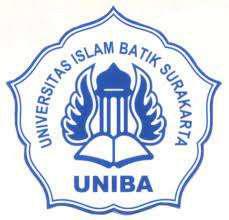 SKRIPSIDiajukan Untuk Memenuhi Sebagian Persyaratan Guna Memperoleh Gelar Sarjana Manajemen Pada Fakultas Ekonomi Universitas Islam Batik SurakartaOleh :TINO SUPRIYANTONIM : 2015020170FAKULTAS EKONOMI PROGRAM STUDI MANAJEMENUNIVERSITAS ISLAM BATIK SURAKARTA2022HALAMAN PERSETUJUAN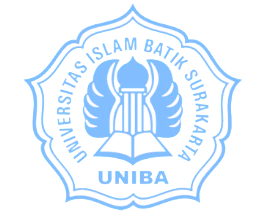 Yang bertanda tangan dibawah ini setelah membaca skripsi dengan judul:KEPUTUSAN PEMBELIAN DITINJAU DARI KUALITAS PRODUK, PROMOSI, DAN BRAND IMAGE SEPATU MERK ADIDAS DI SOLO PARAGON SURAKARTAOleh:TINO SUPRIYANTONIM : 2015020170Telah Dipertahankan Dihadapan Panitia Ujian Skripsi Fakultas Ekonomi Universitas Islam Batik SurakartaSurakarta, 2 Februari 2022Pembimbing I					Pembimbing IIDr Ida Aryati DPW, S.E., M.H, M.Si.	Dr. Ec. Dra. Hj. Istiatin, S.E, MMMengetahui,Kepala Program Studi ManajemenUniversitas Islam Batik SurakartaFithri Setya Marwati, S.E,M.M.NIDN. 0603088405HALAMAN PENGESAHANTelah diterima dan disahkan untuk memenuhi syarat dan tugas guna memperoleh gelar Sarjana Manajemen Program Studi Manajemen pada Fakultas Ekonomi Universitas Islam Batik Surakarta.Pada hari	: Rabu, Tanggal 		: 2 Februari 2022Tim Penguji SkripsiIda Aryati DPW, S.E., M.Si., M.H			(		        )KetuaDr.Ec.Dra.Hj.Istiatin,SE,MM				(		        )SekretarisDrs. Sri Hartono, S.E, M.Si				(		        )AnggotaMengetahui,Dekan Fakultas EkonomiUniversitas Islam Batik Surakarta(Dr. Ec. Dra. Hj. Istiatin S.E, M.M)NIDN.0621045901SURAT PERNYATAAN KEASLIAN SKRIPSISaya yang bertandatangan dibawah ini:Nama		: Tino SupriyantoNIM		: 2015020170Judul Skripsi    	KEPUTUSAN PEMBELIAN DITINJAU DARI KUALITAS  PRODUK,  PROMOSI, DAN BRAND IMAGE SEPATU MERK ADIDAS DI SOLO PARAGON SURAKARTADengan ini saya menyatakan bahwa skripsi yang saya ajukan ini adalah hasil karya saya sendiri dan belum pernah diajukan untuk memperoleh gelar kesarjanaan di suatu Perguruan Tinggi, dan sepanjang pengetahuan saya skripsi ini tidak terdapat karya atau pendapat yang pernah ditulis atau diterbitkan oleh orang lain kecuali yang diacu dalam naskah ini secara tertulis dan disebutkan dalam daftar pustaka.       	Surakarta,   2 Februari 2022Penulis, 	Tino SupriyantoMOTTO“Barang siapa menginginkan kebahagiaan di dunia dan di akhirat maka haruslah memiliki banyak ilmu.” (HR Ibnu Asakir)“Barang siapa yang menempuh jalan untuk mencari ilmu, maka Allah SWT akan memudahkan baginya jalan menuju surga” (HR. Muslim)“Man Jadda Wajada- Barang siapa yang bersungguh-sungguh akan mendapatkan hasil / kemudahan”(HR. Muslim)“Meski lelah, patah dan menyesakkan. kedepannya pasti ada jalan untuk akhirnya kita menyelesaikan tanpa perlu menyudahinya” ( Penulis )“Stop Writing caption, Go Action!”	(Tino Supriyanto)HALAMAN PERSEMBAHANAlhamdulillah, segala puji bagi Allah SWT yang maha penyayang dan maha memudahkan segala kesulitan hambaNya sehingga penulis mampu menyelesaikan setiap lembaran demi lembaran. Dengan segala kerendahan hati, cinta dan doa, skripsi ini penulis persembahkan untuk:Untuk Kedua Orang Tuaku Bapak. Budiyono S.Pd dan Ibu. Endang Pramesti yang selalu memberikan dukungan, motivasi serta do’a yang tiada henti untuk menyertai setiap langkah dan kesuksesanku.Almamaterku. Dan semua yang menjadi bagian dalam hidupku, Terimakasih.KATA PENGANTAR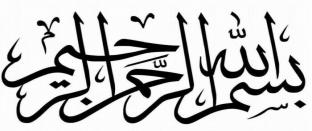 Assalamu’alaikum Warohmatullahi Wabarokatuh.Puji syukur penulis panjatkan kepada Allah SWT atas limpahan rahmat, hidayah serta kasih sayang sehingga penulis dapat menyelesaikan penelitian ini dengan lancar. Penulisan skripsi dengan judul Keputusan Pembelian Ditinjau Dari Kualitas Produk, Promosi dan Brand Image Sepatu Merk Adidas di Solo Paragon Surakarta. Skripsi ini disusun untuk memenuhi syarat guna memperoleh gelar Sarjana Ekonomi pada Fakultas Ekonomi Program Studi Manajemen Universitas Islam Batik Surakarta. Skripsi ini tidak akan selesai tanpa bantuan dari berbagai pihak, dengan tulus dan segenap kerendahan hati penulis mengucapkan terima kasih kepada:Dr. H. Amir Junaedi, S.H, M,H selaku Rektor Universitas Islam Batik Surakarta yang telah memberikan kesempatan kepada penulis untuk menempuh studi lanjut S1 Ekonomi.Dr Ec. Dra. Hj. Istiatin S.E, M.M selaku Dekan Fakultas Ekonomi Universitas Islam Batik Surakarta dan selaku Pembimbing II.Fithri Setya Marwati, S.E,M.M., selaku Kaprodi Manajemen Fakultas Ekonomi Universitas Islam Batik Surakarta.Dr Ida Aryati Dyah Purnomo Wulan, S.E., M.H.,M.Si .selaku dosen pembimbing utama yang telah meluangkan banyak waktunya untuk memberikan arahan serta kesabarannya selama penulisan skripsi.Segenap Dosen Fakultas Ekonomi yang telah memberikan ilmu serta pengalamannya kepada penulis.Segenap pihak yang telah berkontribusi yang tidak dapat disebutkan satu persatu. Terima kasih.Penulisan skripsi ini tentunya jauh dari sempurna karena keterbatasan yang dimiliki penulis, sehingga penulis tidak menutup kemungkinan terhadap saran dan kritik yang sifatnya membangun.Akhirnya penulis menyampaikan, semoga penulisan skripsi ini bermanfaat bagi pihak yang memerlukan.Wassalamu’alaikum Warohmatullahi Wabarokatuh.Surakarta,   Februari 2022Penulis	,Tino Supriyanto				DAFTAR ISIHALAMAN JUDUL		iHALAMAN PERSETUJUAN		iiHALAMAN PENGESAHAN		iiiHALAMAN PERNYATAAN KEASLIAN SKRIPSI		ivHALAMAN MOTTO		vHALAMAN PERSEMBAHAN		viKATA PENGANTAR		viiDAFTAR ISI		ixDAFTAR TABEL		xiDAFTAR GAMBAR		xiiABSTRAK		xiiiABSTRACT		xivBAB I PENDAHULUAN		1Latar Belakang Masalah		1Rumusan Masalah		7Batasan Masalah		7Tujuan Penelitian		7Manfaat Penelitian		8BAB II LANDASAN TEORI		10Kajian Pustaka		10Keputusan Pembelian		10Kualitas Produk		14Promosi		17Brand Image		21Penelitian Terdahulu yang Relevan		25Kerangka Berpikir		28Hipotesa		31BAB III METODOLOGI PENELITIAN		32Jenis Penelitian		32Lokasi dan Waktu Penelitian		32Populasi, Sampel, dan Teknik Sampling		32Sumber Data		34Teknik Pengambilan Data		34Definisi Operasional Variabel		35Uji Instrumen		36Uji Asumsi Klasik		40Analisis Data		41BAB IV HASIL DAN PEMBAHASAN		46Gambaran Umum Perusahaan		46Kriteria Responden		47Hasil Uji Asumsi Klasik		50Analisis Data		53Pembahasan		60BAB V KESIMPULAN DAN SARAN		63Kesimpulan		63Saran		63DAFTAR PUSTAKA		65LAMPIRAN		70DAFTAR TABELTabel II.1 Penelitian Terdahulu yang Relevan		25Tabel III.1 Kisi-kisi Variabel		35Tabel III.2 Hasil Uji Validitas		37Tabel III.3 Hail Uji Reliabilitas		39Tabel IV.1Kriteria Responden berdasarkan Jenis Kelamin		48Tabel IV.2 Kriteria Responden berdasarkan Usia		48Tabel IV.3  Kriteria Responden berdasarkan Pekerjaan		49Tabel IV.4 Hasil Uji Normalitas		50Tabel IV.5 Hasil Uji Multikolonieritas		51Tabel IV.6 Hasil Uji Heterokedastisitas		52Tabel IV.7 Hasil Uji Regresi Linier Berganda		54Tabel IV.8 Hasil Uji F		55Tabel IV.9 Hasil Uji t		57Tabel IV.10 Hasil Koefisien Determinasi		60DAFTAR GAMBARGambar II.1 Kerangka Pemikiran		30Gambar IV.1 Grafik Histogram Normalitas		50Gambar IV.2 Grafik Normal PP Plot		51Gambar IV.3 Hasil Uji Heterokedastisitas		53ABSTRAKTINO SUPRIYANTO, NIM 2015020170 : KEPUTUSAN PEMBELIAN DITINJAU DARI KUALITAS, PRODUK, PROMOSI DAN BRAND IMAGE SEPATU MERK ADIDAS DI SOLO PARAGON SURAKARTA.Skripsi, Surakarta: Program Studi Manajemen (S1), Universitas Islam Batik Surakarta, 2022.Tujuan dari penelitian ini adalah untuk mengetahui adakah pengaruh yang signifikan antara variabel kualitas produk, promosi dan brand image terhadap keputusan pembelian. Selain itu juga untuk mengetahui apakah terdapat pengaruh secara simultan yang signifikan dan variabel mana yang paling dominan dalam mempengaruhi keputusan pembelian terhadap sepatu merek adidas di Solo Paragon. 	Metode penelitian ini menggunakan desain penelitian diskriptif kuantitatif. Populasinya pengguna sepatu adidas yang jumlahnya tak terhingga. Teknik sampling yang digunakan dalam penelitian ini adalah simple random sampling dengan jumlah sampel 100  responden. Pengumpulan data dengan menggunakan kuisioner. Teknik analisis data yang digunakan analisis statistik yaitu uji regresi linear berganda, uji F, uji t, dan koefisien determinasi.Hasil penelitian menunjukkan bahwa : 1) Ada pengaruh kualitas produk, promosi dan brand image secara partial dan signifikan berpengaruh terhadap keputusan pembelian pada sepatu merek adidas di solo paragon. 2) Ada pengaruh kualitas secara partial dan signifikan berpengaruh terhadap keputusan pembelian pada sepatu merek adidas di solo paragon. 3) Ada pengaruh promosi secara partial dan signifikan berpengaruh terhadap keputusan pembelian pada sepatu merek adidas di solo paragon. 4) Ada pengaruh brand image secara partial dan signifikan berpengaruh terhadap keputusan pembelian pada sepatu merek adidas di solo paragon. Saran dari penelitian ini, penjual harus terus meningkatkan kualitas produk, promosi dan brand image yang ada, sehingga akan membuat pelanggan lebih puas dari sebelumnya.Kata kunci : Keputusan Pembelian, Kualitas Produk, Promosi dan Brand Image.ABSTRACTTINO SUPRIYANTO, NIM 2017020014 : THE INFLUENE OF PRODUCT QUALITY, PROMOTION AND BRAND IMAGE AGAINST A DECISION OF PURCHASE ADIDAS SHOES IN SOLO PARAGON SURAKARTA. Skripsi. Surakarta, Management Courses, Universitas Isam Batik Surakarta Surakarta, 2022.The purpose of this study was to determine whether there is a significant influence between the variables of product quality, promotion and brand image on purchasing decisions. In addition, to find out whether there is a significant simultaneous influence and which variables are the most dominant in influencing purchasing decisions for adidas brand shoes in Solo Paragon.This research method uses a quantitative descriptive research design. The population is an infinite number of adidas shoe users. The sampling technique used in this research is simple random sampling with a sample size of 100 respondents. Collecting data by using a questionnaire. The data analysis technique used was statistical analysis, namely multiple linear regression, F test, t test, and the coefficient of determination.The results showed that: 1) There was a partial and significant effect of product quality, promotion and brand image on purchasing decisions on adidas brand shoes in Solo Paragon. 2) There is a partial and significant quality effect on purchasing decisions on adidas brand shoes at Solo Paragon. 3) There is a partial and significant effect of promotion on purchasing decisions on adidas shoes at Solo Paragon. 4) There is a partial and significant effect of brand image on purchasing decisions on adidas brand shoes in Solo Paragon. Suggestions from this research, the seller must continue to improve the quality of existing products, promotions and brand image, so that it will make customers more satisfied than before.Keywords: Purchase Decision, Product Quality, Promotion and Brand Image.